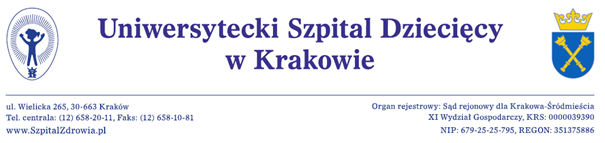 INFORMACJA Z OTWARCIA OFERTPostępowanie o udzielenie zamówienia publicznego   Dostawa  cewników w systemie zamkniętymNUMER POSTĘPOWANIA: EZP-271-2-122/PN/2019Otwarcie ofert odbyło się w dniu 22/04/2020r. Działając na podstawie art. 86 ust. 5 ustawy z dnia 29 stycznia 2004 r. Prawo zamówień publicznych, zwanej dalej „ustawą”, Zamawiający przekazuje następujące informacje dotyczące:Sporządzi: Bożena Skowrońska 22.04.2020 KWOTA JAKĄ ZAMAWIAJĄCY ZAMIERZA PRZEZNACZYĆ NA SFINANSOWANIE ZAMÓWIENIA :                              213 840,00 zł brutto ZŁOŻONE OFERTYZŁOŻONE OFERTYZŁOŻONE OFERTYZŁOŻONE OFERTYZŁOŻONE OFERTYNazwa (firma) i adres WykonawcyCena oferty  Termin wykonaniaOkres gwarancjiTermin ważnościWarunki płatnościCENCORA  PIOTR CENCORAUL. WÓLCZAŃSKA 27/1290-607 ŁÓDŹ196 964,00 zł netto212 721,12 zł bruttoZgodnie z SIWZZgodnie z SIWZZgodnie z SIWZ